7 Seals - Revelation 6Matthew 241st Seal…a white horse!And its rider had a bow, and a crown was given to him, and he came out conquering, and to conquer.  Vs 2Jesus’ Arrows are  Seal 2, 3 & 4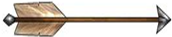 Also Eze 5:14-17; Ps 7:11-13; 45:3-5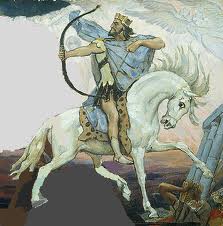 Song of MosesI will spend my arrows on them;
they shall be wasted with hunger, & devoured by plague & poisonous pestilence; I will send the teeth of beasts against them…  Outdoors the sword shall bereave, & indoors terror…Deut. 32:23-252nd Seal…to take peace from the earth, and that people should kill one another…Vs 4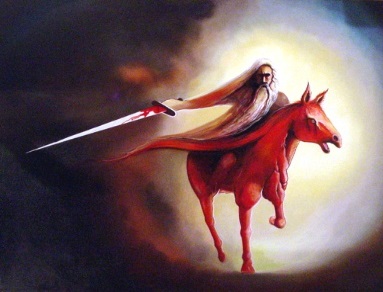    WAR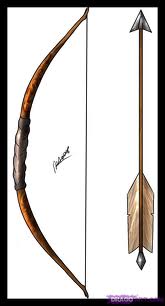 …nation will rise against nation…Vs 73rd SealMeasured barley and wheat for a days wage…& do not harm the oil or wine…Vs 6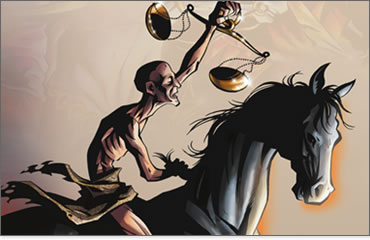   FAMINES…Vs 74th SealGranted to kill 1/4th of earth by:SwordHunger Deadly PlagueBeasts Vs 8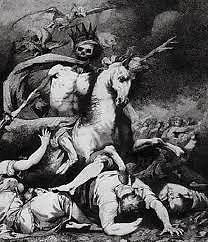 Nation vs NationFaminePestilence  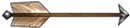 Earthquakes…Vs 7Beginning of Sorrows…Vs 85th SealGod tells the dead martyrs under the alter to rest because their brothers were going to join themVs 9-11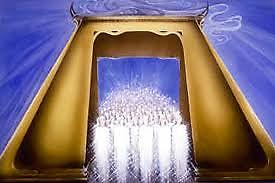 Then they will deliver you up to tribulation and kill you, and you will be hated by all nations for My name's sake.Vs 96th Seal…the sun became black as sackcloth of hair, and the moon became like blood. 13 And the stars of heaven fell to the earth,…Vs 12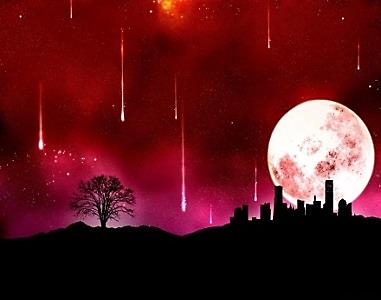 "Immediately after the tribulation of those days the sun will be darkened, and the moon will not give its light; the stars will fall from heaven…Vs 291st SealHe rode out to win many battles and gain the victory. Vs 2 (NLT 2007)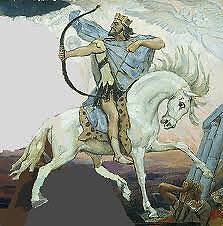 …they will see the Son of Man coming on the clouds of heaven with power and great glory…Vs 30White Horse Returns Rev 19:11-187th Seal…the seven angels who had the seven trumpets prepared themselves to sound…Rev 8:6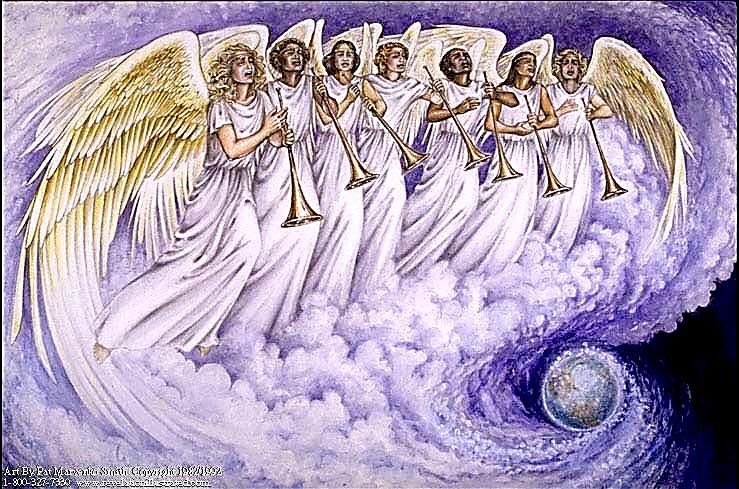 …He will send His angels with a great sound of a trumpet, & they will gather together His elect from the four winds…Vs 311Cor15:52- “Last Trumpet”1Thes 4:17